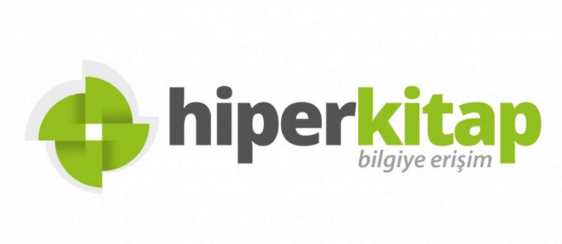 Hiperkitap Hiperlink tarafından geliştirilmiş, akademisyenlerin ve öğrencilerin akademik bilgiye hızlı ve kolay erişebildikleri Türkiye’nin ilk dijital kütüphanesi olan HiperKitap’ta; tarihten edebiyata, matematikten felsefeye, sanattan mühendisliğe birçok konu başlığı altında 350’den fazla yayınevinin 24,000’den fazla e-kitabı bulunmaktadır. On binlerce e-kitabın yanı sıra HiperKitap; atlaslar, sözlükler, ansiklopediler gibi danışma kaynaklarını da içermektedir. Kullanıcılar;HiperKitap’ta bulunan 24,000’den fazla e-kitabı online olarak görüntüleyebilirler.Bilgisayarlara, Android ve IOS destekli cihazlara ödünç alabilmektedirler. Böylece internet erişimine ihtiyaç duymadan, istedikleri yerde ve istedikleri zamanda e-kitaplardan yararlanabilirler.Temel ve detaylı arama seçenekleri, e-kitap içerisinde arama yapma, e-kitap üzerine not ekleme, otomatik kaynakça oluşturma, PDF olarak sayfa kaydetme, e-kitap ödünç alma ve kullanıcıların kendi e-kütüphanelerini oluşturabilmeleri gibi birçok özellik sunan HiperKitap ile kullanıcılar kendilerini fiziksel kütüphanede gibi hissedeceklerdir. Türkiye'de 100'e yakın üniversite kütüphanesi tarafından tercih edilen HiperKitap veri tabanının içeriği Hiperlink tarafından derlenmektedir ve bu kaynak içerik ve teknoloji sağlayıcısı EBSCO Information Services’ın platformu üzerinden de erişime sunulmaktadır.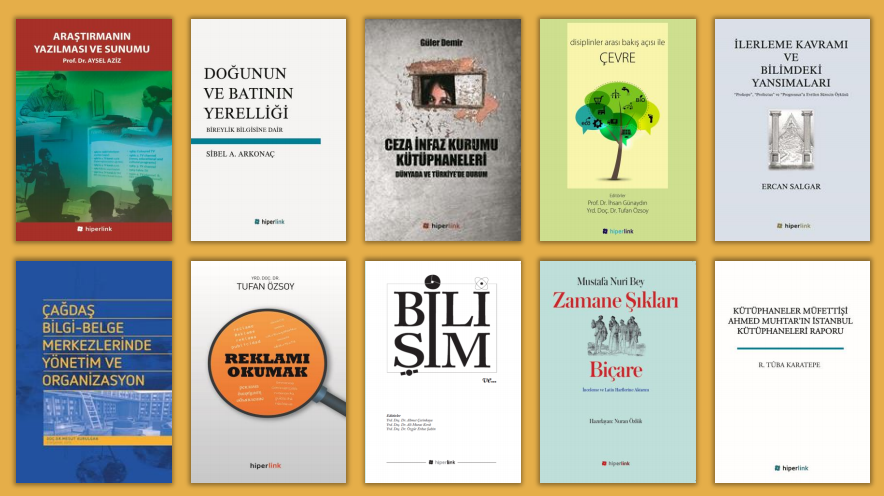 Abone kurumlar;Adana Alparslan Türkeş Bilim ve Teknoloji ÜniversitesiAfyon Kocatepe ÜniversitesiAğrı İbrahim Çeçen ÜniversitesiAksaray ÜniversitesiAlanya Alaaddin Keykubat ÜniversitesiAmasya ÜniversitesiAnadolu ÜniversitesiAnkara Hacı Bayram Veli ÜniversitesiAnkara ÜniversitesiArdahan ÜniversitesiArtvin Çoruh ÜniversitesiAtaşehir Adıgüzel Meslek YüksekokuluAtatürk ÜniversitesiAtılım ÜniversitesiAydın Adnan Menderes ÜniversitesiBahçeşehir ÜniversitesiBalıkesir ÜniversitesiBandırma Onyedi Eylül ÜniversitesiBartın ÜniversitesiBaşkent ÜniversitesiBayburt ÜniversitesiBeykent ÜniversitesiBolu Abant İzzet Baysal ÜniversitesiBurdur Mehmet Akif Ersoy ÜniversitesiBursa Uludağ ÜniversitesiÇağ ÜniversitesiÇanakkale Onsekiz Mart ÜniversitesiÇankırı Karatekin ÜniversitesiÇukurova ÜniversitesiDoğu Akdeniz ÜniversitesiDoğuş ÜniversitesiEge ÜniversitesiEskişehir Teknik ÜniversitesiFatih Sultan Mehmet Vakıf ÜniversitesiFenerbahçe ÜniversitesiGiresun ÜniversitesiGümüşhane ÜniversitesiHakkari ÜniversitesiHarran ÜniversitesiHasan Kalyoncu ÜniversitesiHatay Mustafa Kemal ÜniversitesiHitit ÜniversitesiIğdır Üniversitesiİhsan Doğramacı Bilkent Üniversitesiİskenderun Teknik Üniversitesiİstanbul Arel Üniversitesiİstanbul Ayvansaray Üniversitesiİstanbul Bilgi Üniversitesiİstanbul Gelişim Üniversitesiİstanbul Kültür Üniversitesiİstanbul Medeniyet Üniversitesiİstanbul Ticaret Üniversitesiİstanbul Üniversitesiİstanbul Üniversitesi Cerrahpaşaİstinye Üniversitesiİzmir Kavram Meslek Yüksek OkuluKafkas ÜniversitesiKahramanmaraş Sütçü İmam ÜniversitesiKıbrıs Amerikan ÜniversitesiKırklareli ÜniversitesiKırşehir Ahi Evran ÜniversitesiKocaeli ÜniversitesiMaltepe ÜniversitesiManisa Celal Bayar ÜniversitesiMarmara ÜniversitesiMEF ÜniversitesiMersin ÜniversitesiMimar Sinan Güzel Sanatlar ÜniversitesiMuğla Sıtkı Koçman ÜniversitesiNecmettin Erbakan ÜniversitesiNevşehir Hacı Bektaş Veli ÜniversitesiNiğde Ömer Halisdemir ÜniversitesiOrdu ÜniversitesiOsmaniye Korkut Ata ÜniversitesiÖzel Alkev OkullarıSakarya ÜniversitesiSivas Cumhuriyet ÜniversitesiSüleyman Demirel ÜniversitesiTekirdağ Namık Kemal ÜniversitesiTrakya ÜniversitesiTürk Alman ÜniversitesiUşak ÜniversitesiÜsküdar ÜniversitesiVan Yüzüncü Yıl ÜniversitesiYaşar ÜniversitesiYozgat Bozok ÜniversitesiYüksek İhtisas ÜniversitesiZonguldak Bülent Ecevit ÜniversitesiErişim adresi: http://search.ebscohost.com/login.aspx?authtype=ip,uid&profile=ehost&defaultdb=e011twwDetaylı bilgi: https://www.ebsco.com/products/research-databases/hiperkitap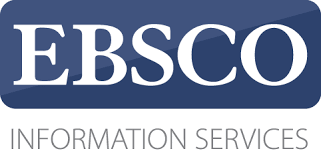 